THE RELATIVES & RESIDENTS ASSOCIATION CONFERENCE AND AGMThe Dutch Church, Austin Friars, London, EC2N 2HAon Thursday 19 April 2018 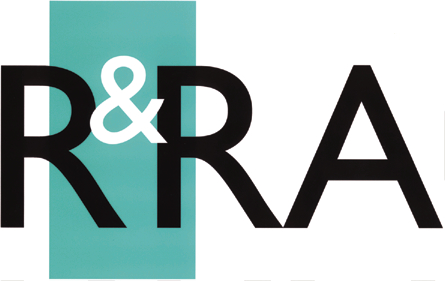 “MAKING A DIFFERENCE”Our conference on 19 April 2018 is focused on what Sir Amyas Morse, head of the National Audit Office called a “Cinderella service”.  He stressed that “without a valued and rewarded workforce, adult social care cannot fulfil its crucial role of supporting elderly and vulnerable people in society”.The conference will hear about:the important NAO report from one of its authorsthe difference training can make in helping care workers to deliver first class care from a provider with thirteen homes, six of which have ‘excellent’ ratingsthe crucial importance of good health care for older people from a committed and experienced geriatricianWe shall also be launching ‘Keep Smiling’ - our latest publication and video, which builds on our successful Keys to Care supporting care workers. Katy Kerr will stress the difference good mouth and teeth care makes to making life worth living for older people and older people with dementia.We look forward to welcoming you on Thursday, 19 April at the Dutch Church.   Free to R&RA  members.======N.B. See programme overleafTHE RELATIVES & RESIDENTS ASSOCIATION CONFERENCE AND AGMThe Dutch Church, Austin Friars, London, EC2N 2HAon Thursday 19 April 2018“MAKING A DIFFERENCE”DRAFT PROGRAMME10.30  -  11.00	Arrival, registration and coffee11.00  -  11.30 	AGM of the Relatives & Residents Association==========11.30  -  12.15	Andy Whittingham, National Audit Office lead on the audit of adult social care “Our ‘Cinderella service’ - the NAO recent report on the adult social care workforce” 12.15   - 13.15 	Lunch13.15  - 14.00   	Christine Asbury, CEO WCS Care Group			“Making someone’s day - the difference training can make”14..00 - 14.45 	Dr Adam Gordon, Professor in Medicine of Older People, University of Nottingham“Improving health care for older people in and out of care homes” 14.45 – 15.30	Katy Kerr, Dental Adviser, Health Education England,	will be highlighting the importance of good mouth care for older people with dementia.  15.30 – 15.40	“Keep Smiling” - launch of our latest publication  15.40 – 16.00	 Open discussion – Looking ahead to the summer Green Paper  16.00  - 16.15	Tea and depart========